Publicado en  el 06/02/2017 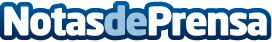 Murcia presenta un protocolo para la prevención de la mutilación genital femeninaSe trata de un protocolo que cuenta con políticas públicas que tienen como objetivo la prevención de esta práctica que se realiza por cuestiones culturales y de creenciasDatos de contacto:Nota de prensa publicada en: https://www.notasdeprensa.es/murcia-presenta-un-protocolo-para-la Categorias: Medicina Murcia http://www.notasdeprensa.es